Муниципальное общеобразовательное учреждение«Средняя общеобразовательная школа п. Липовский» Озинского района Саратовской области»Информационная карта413604, Саратовская область, Озинский район, п. Липовский, ул. Школьная, д. 1 						тел/факс: 8(84576)47305эл. адрес school2016@yandex.ruофициальный сайт http: //lipsc.edusite.ru/ Директор МОУ «СОШ п. Липовский» Лось Людмила АлексеевнаПредседатель первичной профсоюзной организации-Лидия Михайловна Миндешева. 	Кадровый состав педагогов представлен следующим образом: имеют высшую категорию – 2 человек (14%), 1 категорию – 7 человек (50%), 2 категорию – 2 человек (14%), соответствие – 3 человек (21%).	Награждены значком «Почетный работник общего образования» - 1 педагог.	Награждены Грамотой Министерства образования и науки РФ – 1 человек.Описание опыта	 К сожалению, сегодняшний день нашей России сложен и труден. Разрушены нравственные идеалы, ощущается духовный застой, экономические проблемы, поток политического словоблудия, безответственность – всё это захлестнуло общество и может превратить нас в людей, утративших память.       Перед нашим обществом в полный рост встала опасность потери исторической памяти, именно поэтому особую роль приобретает краеведение. Именно ему, в большей мере, чем какому-либо другому виду деятельности, необходимо восстанавливать у молодого поколения историческую память, воспитывать нравственность, гражданственность, обострённое чувство сопричастности и ответственности за всё происходящее.Поскольку одним из источников обогащения знаниями о родном крае, воспитания любви к нему и формирования гражданских понятий и навыков является историческое краеведение в школе, то в нынешних условиях очень важна его активизация.  В нашей школе музей был создан по инициативе учителя русского языка и литературы Жулиной В.В.  и членов школьного органа самоуправления – совета старшеклассников «РМиД». Музей возник на основе краеведческог кружка и функционирует с 2013 года. Мысль о создании музея на  тот момент стала достоянием всего коллектива. Во-первых, это связано с тем, что в 70-е годы прошлого века музей в нашей школе существовал, но из-за нехватки учебных помещений был реорганизован; во-вторых, необходимо было направить усилия в воспитательном процессе на героико-патриотическое  воспитание подростков, которое является главным направлением в воспитательной системе нашей школы. Кроме этого, в школе работает большое количество педагогов, которые являются выпускниками  школы и могут оказать посильную помощь в сборе материалов для экспозиций, как по истории  школы, так и по истории  микрорайона. 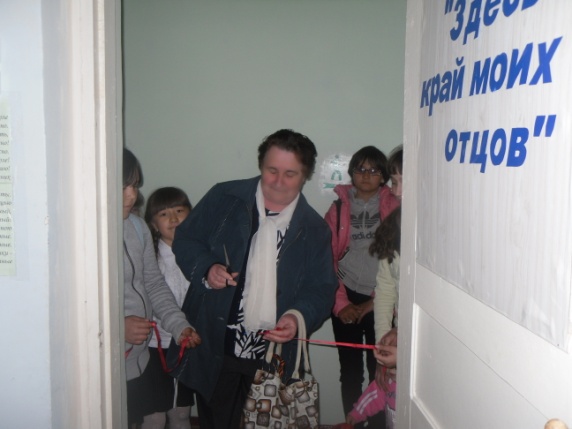 На педагогическом совете и сборе совета старшеклассников было объявлено  о создании музея в школе, обсуждались вопросы об участии и помощи в создании музея, было разработано положение о создании школьного музея. Роль педагогов на данном этапе заключалась в том, чтобы поддержать эту инициативу и придать организованный характер деятельности учащихся. В процессе организации была выделена группа учащихся, действительно желающих заниматься созданием музея.  Эти ребята возглавили Совет школьного музея. Открытию музея предшествовала  интересная  поисковая работа, которая уже сама по себе является активной формой героико-патриотического воспитания школьников. Сбор материалов в нашей школе проводился  различными способами: повесили объявление -обращение ко всем жителям поселка  с просьбой приносить в музей «старинные вещи», фотографии прошлых лет; обратились к родительской общественности школы, к выпускникам школы с просьбой приносить фотографии школьных лет, предметы из школьной жизни. Совет музея делал рейды к ветеранам Великой Отечественной войны и ветеранам педагогического труда, пресс-центр совета старшеклассников поместил объявления о создании в школе  музея с просьбой приносить интересные вещи, предметы быта, раскрывающие историю нашего поселка. Администрацией школы были выпущены приказы, утверждено положение о деятельности музея. Заведующим музеем была создана нормативно-правовая база: книга приёма-передачи-изъятия экспонатов, акты приёма-передачи отдельных экспонатов, положение по школьному музею, план работы школьного музея на текущий учебный год, тексты экскурсоводов. В течение уже первого года существования нашего музея ребята и педагоги систематически занимались сбором материалов для  школьного музея. Одни из них собирали предметы, характеризующие жизнь и быт людей нашего края: предметы домашнего обихода, одежду, орудия труда, другие собирали материалы по истории города, района, края, третьи – документы, воспоминания ветеранов Великой Отечественной войны, четвёртые – экспонаты и материалы по истории школы.     Возник вопрос: «Как определить профиль музея?» Мемориальный музей рассказывает о героях своего района или поселка; исторический рассказывает об истории поселка или района, в краеведческом наряду с историей представлены местная флора и фауна, литература и искусство. Выбор профиля музея, по существу, определяет цели и методы  реализации его документирующей функции, составляет основу концепции музея.     Наш музей многопрофильный. Мы занимаемся сбором материалов по истории села и школы, ведем поисковую работу, связанную с Великой Отечественной войной, собираем экспонаты, включающие предметы быта, письменные документы и источники, фотографии. Когда ученикам было предложено не просто взять у бабушки и дедушки старинную вещь, а пойти к старожилам и расспросить, что им досталось в наследство от их родителей и чем потом пользовались сами, они      не понимали, что нового могут им рассказать чужие старики. Но уже после первого похода по поселку они не могли угомониться и старательно выясняли, кого ещё можно отнести к категории старожилов и о чём с ними надо побеседовать. И те вещи, которые хранились у нас в кабинете истории, стали приобретать для них совершенно иное значение.     Вы бы видели глаза детей, держащих в руках письмо, рапорт неизвестного человека, медали и ордена за Победу в Великой Отечественной войне!      Именно эти впечатления и показывают значимость работы музея, определяют её основное направление – укрепление связи поколений, связи судьбы человека и страны в целом. Поэтому в организацию музееведческой работы  целесообразно закладывать принципы педагогики сотрудничества.Школьный музей дает возможность детям попробовать свои силы в разных видах творческой, технической и общественной деятельности. Много практических навыков приобретают они и в процессе обеспечения научно - исследовательской деятельности музея. Это навыки поисковой работы, умение описывать и классифицировать исторические источники, реставрировать исторические документы, сопоставлять факты и др. 
Школьный музей - это сложный организм. Его жизнеспособность целиком зависит от слаженной творческой работы коллектива педагогов и обучающихся.  Он берет на себя «летописную функцию», чем целенаправленно не занимается практически ни одно государственное учреждение. Создавая летопись школы, школьный музей ликвидирует «белые пятна» в ее истории.В настоящее время музеем руководит старшая вожатая Жакубалиева Лаура Бисенбаевна. Под ее руководством жизнь в музее бьет ключом. Работа по сбору экспонатов не прекращается и по сей день.  Сейчас в нашем музее где-то более 250 экспонатов. Есть в нашей коллекции старинные предметы быта,  пластинки, школьные принадлежности прошлого века. Конечно, особое место занимают экспонаты, посвященные истории пионерской, комсомольской организации школы, материалы из личного архива, подаренные нашими учителями. Сбор материалов ведется постоянно через систему заданий, внеклассную работу, через детские организации школы. Группа обучающихся записывали воспоминания ветеранов войны и труда, живущих в нашем селе. Другая творческая группа собирала материал об учителях-ветеранах, работавших в нашей школе. Ведется сбор не только исторических материалов, постоянно пополняют музейную коллекцию документы, фото, газеты современного периода истории, где отражается жизнь села, школы, выпускников нашей школы. Музейными экспонатами стали фото, грамоты и дипломы, творческие и исследовательские работы учителей и учащихся.Одной из форм изучения местного края, его истории и современного состояния является историко-краеведческая экскурсия, которая дает возможность учащимся знакомиться с подлинными памятниками истории, краеведческими объектами в их естественных условиях. Обучающиеся  вместе с учителями работают над презентацией истории села,  местной церкви. Школьный музей стал учебно-материальной базой в преподавании уроков истории, литературы, изобразительного искусства. Учителя и обучающиеся  участвуют в подготовке и создании экспозиций музея, оформлении стендов, что способствует развитию художественного и эстетического вкуса. Результатом работы стали экспозиции: «Этот день Победы порохом пропах…», «Гордость нашего села», «Преданье старины глубокой», «Судьба страны в судьбе семьи», «История школы», «Живи и процветай,  село родное», «История села»       В перспективе планируется много работы. Нужно оцифровать и систематизировать материалы музея, разработать единую систему хранения и каталогизации файлов в электронном архиве, составить поясняющие тексты для экспозиций, подготовить презентации по различным темам школьного музея. Они могут быть использованы в образовательном процессе. Учителя и ученики школы являются  главными потребителями информации. Они имеют свободный доступ к банку фотографий, документов,  готовых докладов, лекций, презентаций. Кроме того, каждый учитель и ученик может легко создать свой продукт на основе имеющихся готовых или из «полуфабрикатов» (фотографий, текстов). Электронный архив позволит накапливать и сохранять дидактическую базу, решить проблему наглядности, активизировать исследовательскую деятельность обучающихся через внедрение современных информационных технологий в работу музея. Информация, представленная в школьном музее, может оказаться полезной и подходящей для различных профессиональных, возрастных и образовательных категорий пользователей. Что такое школьный музей? Это средство обучения и воспитания подрастающего поколения, центр формирования патриотических и гражданских качеств школьника. А еще он должен стать первым этапом на пути формирования у ребенка интереса к родной истории, родной природе, национальной культуре.   Школьный музей не только может, но и должен стать эффективным средством развития личности ребенка. Потенциал школьного музея для воспитания и развития личности учащихся реализуется через функции музея - информативную, просветительскую, коммуникативную, воспитательную, эстетическую, исследовательскую. Музейный предмет способствует пониманию жизни, ее смысла, гуманистически ориентированной системы ценностей. Внеклассная работа, проводимая в школьном музее, направлена на гражданско-патриотическое воспитание. Встречи учащихся с ветеранами войны, традиционные праздники ко Дню Победы, участие в областных викторинах по краеведению, конкурсах, посвященных Великой Отечественной войне  – все это развивает интерес учащихся в истории родного края.  Обучающиеся пишут сочинения о природе и достопримечательностях села, стихи, посвященные Великой Отечественной войне и Победе, сочиняют сказки и истории, связанные с экспонатами музея, что способствует развитию их творческих способностей.   Только в том случае, когда ведется большая исследовательская работа по изучению края, когда собранные учащимися материалы для музея широко используются на уроках и на внеклассных мероприятиях, только тогда учащиеся свою работу по созданию музея будут считать важной и необходимой. 	Таким образом, музейная образовательная среда выполняет не только воспитательные функции, но и формирует практические навыки поисковой, исследовательской деятельности, развивает инициативу, общественную активность школьников, предоставляет большие возможности для организации самостоятельной и творческой работы учащихся.	Профком школы поддерживает педагогов, которые ведут работу в музее. Руководителю музея установлена доплата, учителя поощряются Почетными грамотами райкома.	Музей – общая гордость учителей, учащихся, жителей села.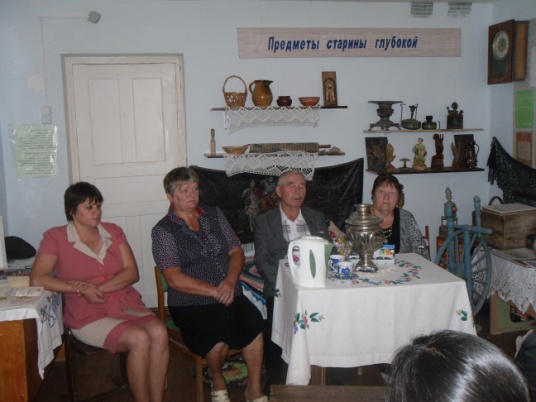 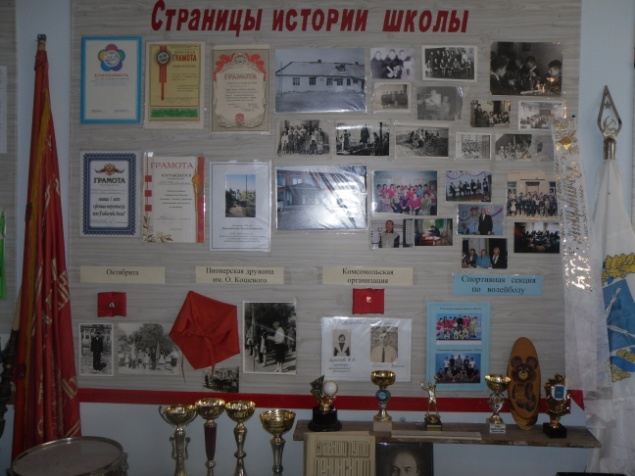 